 КОММЕРЧЕСКОЕ ПРЕДЛОЖЕНИЕ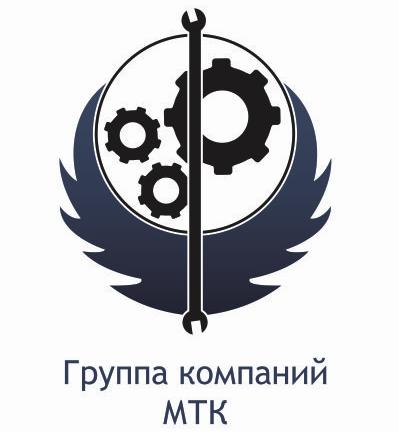 Группа компаний ООО «МТК» совместное Российско-Китайское предприятие, занимающаяся поставкой спецтехники (бульдозеры, погрузчики, самосвалы, автокраны и др.), а так же запасных частей к ней, производства КНР. Имея большой опыт и слаженный коллектив, готова осуществить поставку спецтехники для нужд вашей организации: Фронтальный погрузчик HZM 930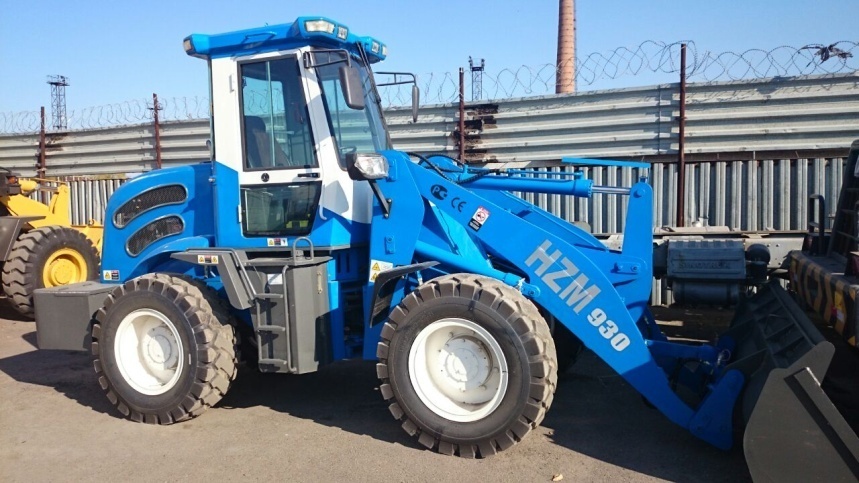 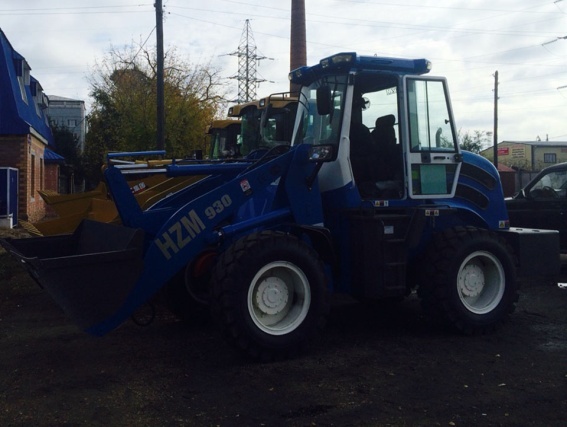 Цена с НДС 18%: 20500 долларов (утилизационный сбор не оплачен). СПЕЦИФИКАЦИЯ:ПоказательЗначениеПроизводительКНР, QINGZHOU SHANZHUANG MACHINERY CO., LTDМодельHZM 930ДвигательДизель, турбина, 4 цилиндра, водяное охлаждение, мощность 85 кВт. (115 л. с.), объем 4330 см3. Система холодного запуска (свеча накала, эл. предпусковой подогреватель). ТрансмиссияАКПП (2 вперед, 2 назад)Колеса16/70-24Максимальная конструкционная скорость25 км/чУправление стрелой, ковшомДжойстикПривод4х4КовшОбъем 1,5 м3 (222мм*1010мм). Укомплектован зубьями, режущими пластинами.Габариты (ДхШхВ)6400х2180х2950Вес6200 кгНоминальная грузоподъемность2500 кгВысота погрузки3500 ммМинимальный радиус поворота4500 ммКлиренс400 ммКабина Печка, кондиционер, вентилятор, очиститель лобового стекла, проблесковый маячок желтого цвета, регулируемая рулевая колонка.